   «14» декабрь, 2020 йыл                     № 88                             «14»  декабря  2020 года                         « О внесении изменений и дополнений в Постановление от 13 декабря 2019 года № 84 « Об утверждении Перечня главных администраторов  доходов бюджета сельского поселения Саитбабинский сельсовет муниципального района Гафурийский район Республики Башкортостан, а также состава закрепляемых за ними кодов классификации доходов бюджета»	В соответствии со статьей 20 Бюджетного кодекса российской Федерации, приказом Министерства Финансов Российской Федерации от 06.06.2019г. № 85н, Администрация сельского поселения Саитбабинский сельсовет муниципального района Гафурийский район Республики Башкортостан                                             Постановляет:        1.Внести изменения в постановление от 13.12.2019 г. № 84 « Об утверждении Перечня главных администраторов  доходов  бюджета сельского поселения Саитбабинский сельсовет муниципального района Гафурийский район Республики Башкортостан, а также состава закрепляемых за ними кодов классификации доходов бюджета»  - дополнить код бюджетной классификации:     2.Контроль за исполнением настоящего постановления оставляю за собой.    3.Настоящее постановление вступает в силу с 01.01.2020 года. Глава сельского поселения:                                 В.С.Кунафин  БАШ?ОРТОСТАН РЕСПУБЛИКА№Ы;АФУРИ РАЙОНЫ МУНИЦИПАЛЬ РАЙОНЫНЫ*СЭЙЕТБАБА АУЫЛСОВЕТЫ АУЫЛ БИЛ"М"№ЕХАКИМИ"ТЕ  БАШ?ОРТОСТАН РЕСПУБЛИКА№Ы;АФУРИ РАЙОНЫ МУНИЦИПАЛЬ РАЙОНЫНЫ*СЭЙЕТБАБА АУЫЛСОВЕТЫ АУЫЛ БИЛ"М"№ЕХАКИМИ"ТЕ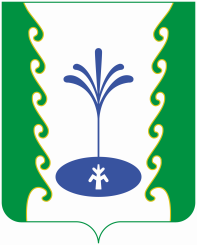 АДМИНИСТРАЦИЯСЕЛЬСКОГО ПОСЕЛЕНИЯСАИТБАБИНСКИЙ СЕЛЬСОВЕТМУНИЦИПАЛЬНОГО РАЙОНА ГАФУРИЙСКИЙ РАЙОНРЕСПУБЛИКИ БАШКОРТОСТАНАДМИНИСТРАЦИЯСЕЛЬСКОГО ПОСЕЛЕНИЯСАИТБАБИНСКИЙ СЕЛЬСОВЕТМУНИЦИПАЛЬНОГО РАЙОНА ГАФУРИЙСКИЙ РАЙОНРЕСПУБЛИКИ БАШКОРТОСТАН               КАРАР               КАРАР    ПОСТАНОВЛЕНИЕ    ПОСТАНОВЛЕНИЕ7911 17 15030 10 0000 150Инициативные платежи, зачисляемые в бюджеты сельских поселений)